Масленица - один из самых радостных и светлых праздников. Песни, танцы, хороводы, шуточные сценки, веселые игры на всем протяжении сопровождают наши веселые праздники. Дети веселились, пели, танцевали, играли и соревновались в различных конкурсах, после чего все дети ели блины!!! В древности блин считался символом солнца, поскольку он, такой же, как и солнце: жёлтый, круглый и горячий. Считалось, что вместе с блином человеку передается частичка его тепла и могущества. Смазать блин маслом – значит поднести дар солнцу, задобрить его.                   Здравствуй, Масленица дорогая! Наша гостюшка годовая,
                   В детский садик к нам пришла! И веселье принесла!
Ну, какой же праздник без Бабы-Яги, которая провозглашает указ Матушки-Зимы       в этот день веселиться, играть, есть блины и петь частушки.  Масленицу провожаем, всех блинами угощаем-                      С пылу, с жару - разбирайте, похвалить не забывайте!Предварительная работа:Знакомили  детей с народными праздниками. Знакомили с названиями дней Масленичной недели (семь дней).Объяснили  их значение. Активизировали словарь детей. Воспитывали у детей чувство музыкального ритма, чтобы правильно передавать несложные танцевальные движения. Развивали чувство гостеприимства и желание играть в народные игры. 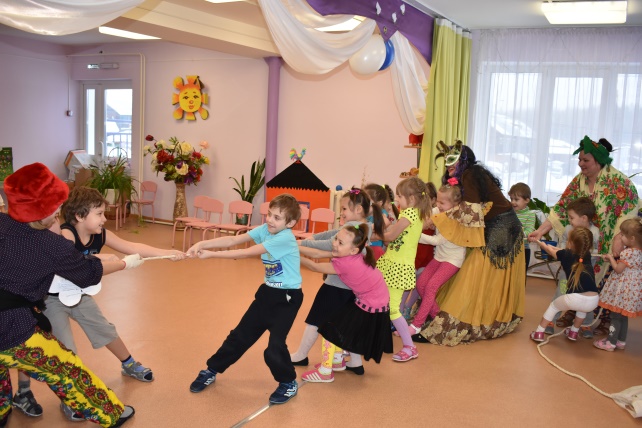 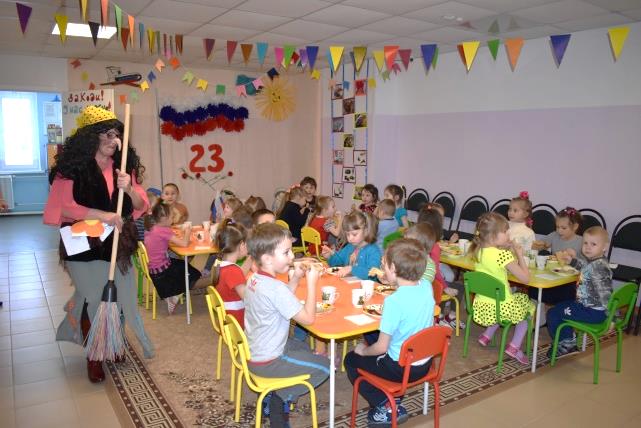 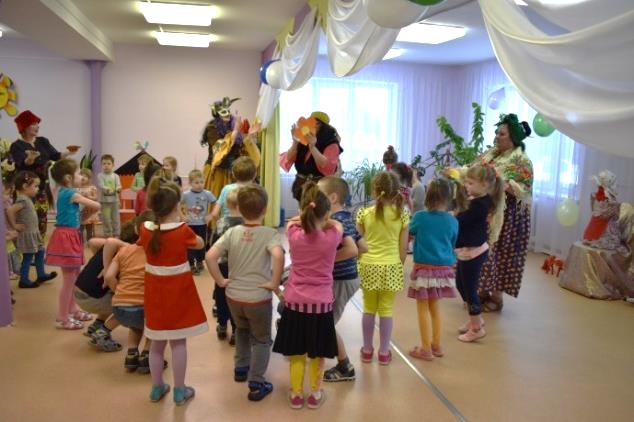 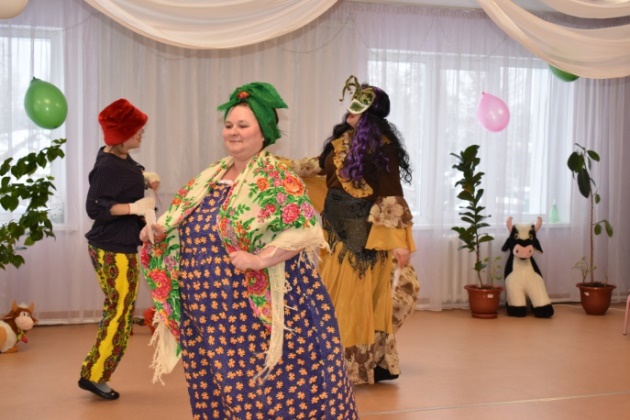 